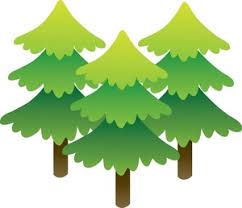 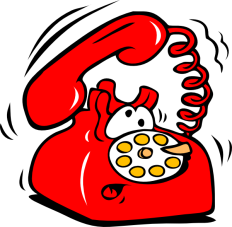 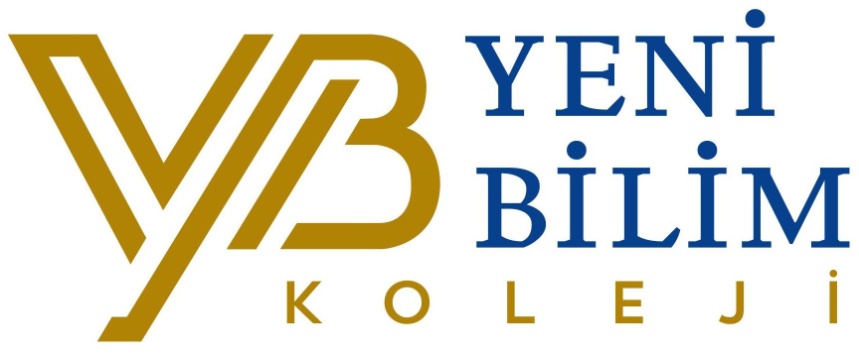 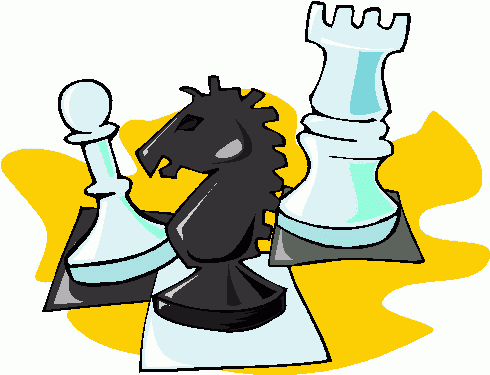 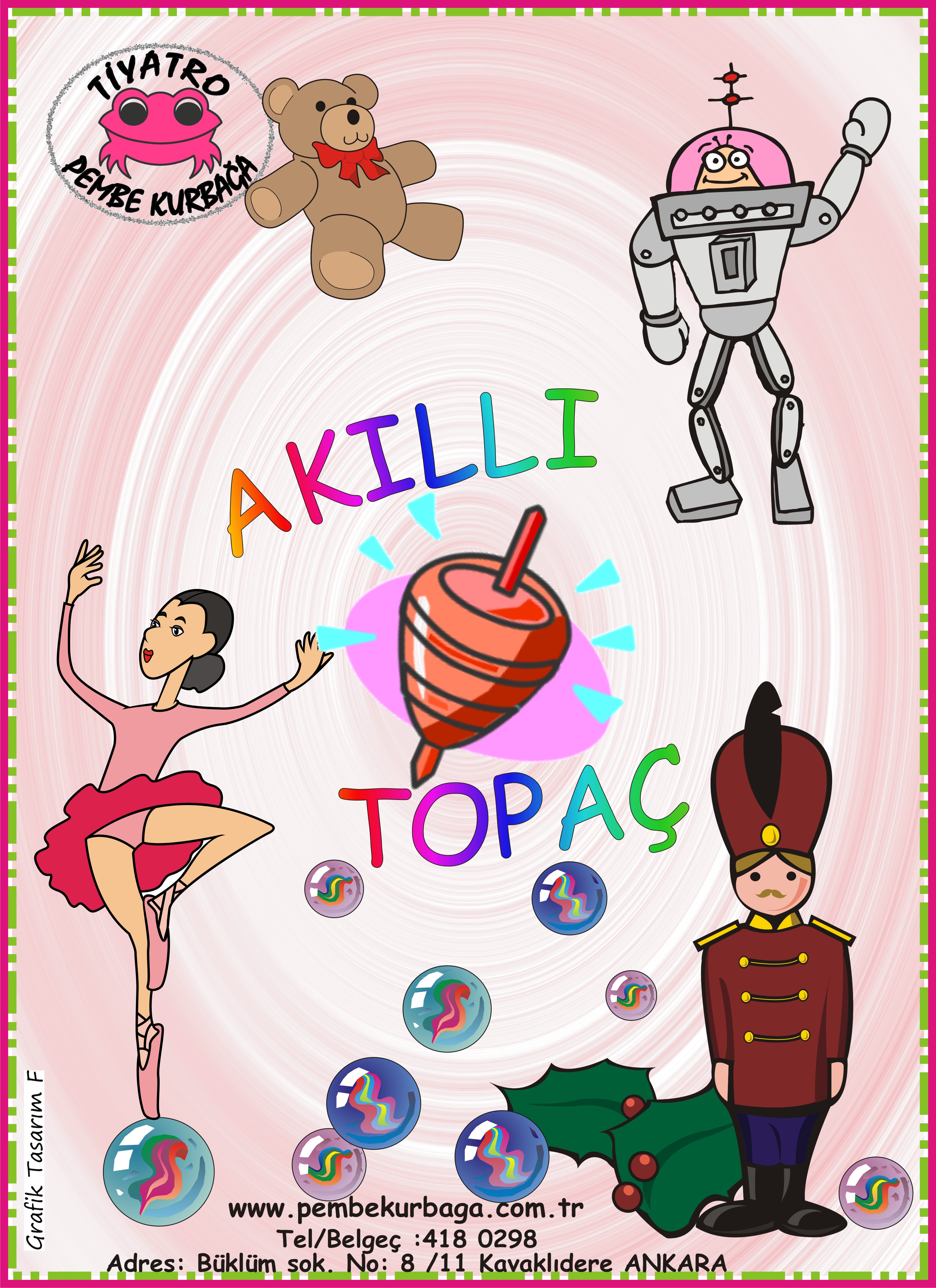 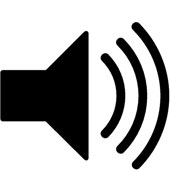 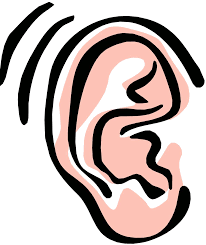 ÖZEL YENİ BİLİM KOLEJİ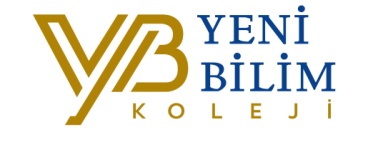 ŞUBAT AYI ANAOKULU YEMEK LİSTESİTARİHKAHVALTIÖĞLE YEMEĞİİKİNDİ KAHVALTISI01/03/2018Haşlanmış yumurta, tahin, üçgen peynir, zeytin, bitki çayıMercimek çorbası, soslu yoğurtlu mantı, havuç salatasıBeyaz simit, bitki çayı02/03/2018Açık büfeTel şehriye çorbası, kanat ızgara, fırında patates, Akdeniz salatasıKrem peynirli sandviç, süt, meyve05/03/2018Tereyağı, bal, iki çeşit zeytin, beyaz peynir, süt  Sebzeli bezelye yemeği, spagetti, yoğurtDamla çikolatalı kek, meyve06/03/2018Sebzeli omlet, tahin, pekmez, krem peynir, zeytin, sütTarhana çorbası, tepsi kebabı, tereyağlı bulgur pilavı, yoğurtMuzlu puding07/03/2018Tereyağı, reçel, iki çeşit zeytin, beyaz peynir, Ankara bazlaması, sütPazı yemeği, peynirli cevizli erişte, yoğurtPaskalya çöreği, meyve08/03/2019Haşlanmış yumurta, tahin, pekmez, üçgen peynir, zeytin, bitki çayıFırında soslu tavuk, sebzeli pirinç pilavı, cacıkAnkara simidi, bitki çayı09/03/2018Açık büfeEtli kuru fasulye, tereyağlı bulgur pilavı, turşu, salataÇikolatalı sandviç, süt, meyve12/03/2018Tereyağı, bal, iki çeşit zeytin, beyaz peynir, süt  Domates çorbası, tavuklu tereyağlı bulgur pilavı, mevsim salatasıİki renkli kek, meyve13/03/2018Sütlü omlet, krem peynir, tahin, pekmez, iki çeşit zeytin, sütKarnabahar yemeği, kıymalı tereyağlı burgu makarna, tulumba tatlısıTavukgöğsü14/03/2018Tereyağı, reçel, beyaz peynir, zeytin, havuç, sütTarhana çorbası, makarna salatası, kabak kalye, çikolatalı fındık kremasıPeynirli çörek, meyve15/03/2018Haşlanmış yumurta, tahin, pekmez, üçgen peynir, zeytin, bitki çayıMercimek çorbası, kıymalı pide, yeşil salata, ayranBeyaz simit, bitki çayı16/03/2018Açık büfeNohut yemeği, bulgur pilavı, turşu, yoğurtKrem peynirli sandviç, süt, meyve19/03/2018Ankara simidi, tereyağı, bal, beyaz peynir, kuru kayısı, iki çeşit zeytin, sütKıymalı patates tava, körili pirinç pilavı, salataHavuçlu cevizli kek, meyve20/03/2018Sebzeli omlet, krem peynir, zeytin, tahin, pekmez, sütSebzeli noodle, julyen doğranmış tavuk külbastı, yayla çorbasıPoğaça, süt21/03/2018Tereyağı, reçel, kaşar peynir, iki çeşit zeytin, sütPırasa yemeği, kıymalı soslu makarna, yoğurtPuding, meyve22/03/2018Haşlanmış yumurta, tahin, pekmez, üçgen peynir, zeytin, bitki çayıEzogelin çorbası, soslu kayseri mantısı, tahin helvası, mevsim salatasıBeyaz simit, bitki çayı23/03/2018Açık büfeBarbunya yemeği, bulgur pilavı, turşuÇikolatalı sandviç, süt, meyve26/03/2018Tereyağı, bal, iki çeşit zeytin, beyaz peynir, süt  Patatesli bezelye yemeği, mantarlı bulgur pilavı, cacıkLimonlu kek, meyve27/03/2018Sütlü omlet, krem peynir, iki çeşit zeytin, sütTutmaç çorbası, patlıcanlı musakka, yoğurtPoğaça, süt28/03/2018Tereyağı, bal, beyaz peynir, kuru kayısı, iki çeşit zeytin, sütDomates çorbası, tas kebabı, sebzeli pirinç pilavı, yoğurtKeşkül, meyve29/03/2018Haşlanmış yumurta, tahin, üçgen peynir, zeytin, bitki çayıTarhana çorbası, tavuk döner, ayranAnkara simidi, bitki çayı30/03/2018Açık büfeKuru fasulye, tereyağlı bulgur pilavı, turşuKrem peynirli sandviç, süt, meyve